               ROMÂNIA													         JUDEŢUL VASLUI					                                                    DIRECTIA ADMINISTRARE PIETE, TÂRGURI   MUNICIPIUL VASLUI				                                                    ȘI OBOARE VASLUI- str. Decebal, nr. 30, Vaslui                                                           PRIMĂRIA		                                                                                                          BIROU RESURSE UMANE, JURIDIC                                                                                                                                                                                   Tel: 0235/310811 - contact@dapto-vaslui.com	                                                                                ANUNȚ  SUSPENDARE CONCURSAvând în vedere:art. IV, alin. (1) din OUG 34/12.05.2023- privind unele măsuri fiscal-bugetare, prorogarea unor termene, precum și pentru modificarea și completarea unor acte normative,  prin care Guvernul României a hotărât suspendarea ocupării prin concurs sau examen a posturilor vacante sau temporar vacante, Direcția Administrare, Piețe, Târguri și Oboare Vaslui anunță suspendarea concursului organizat în data de 26.05.2023, în vederea ocupării  a 2 (două) posturi în regim contractual de muncitor calificat și 1 (unu) post de îngrijitor pe perioada nedeterminata 	Secretar comisieNr. 633 din 17.05.2023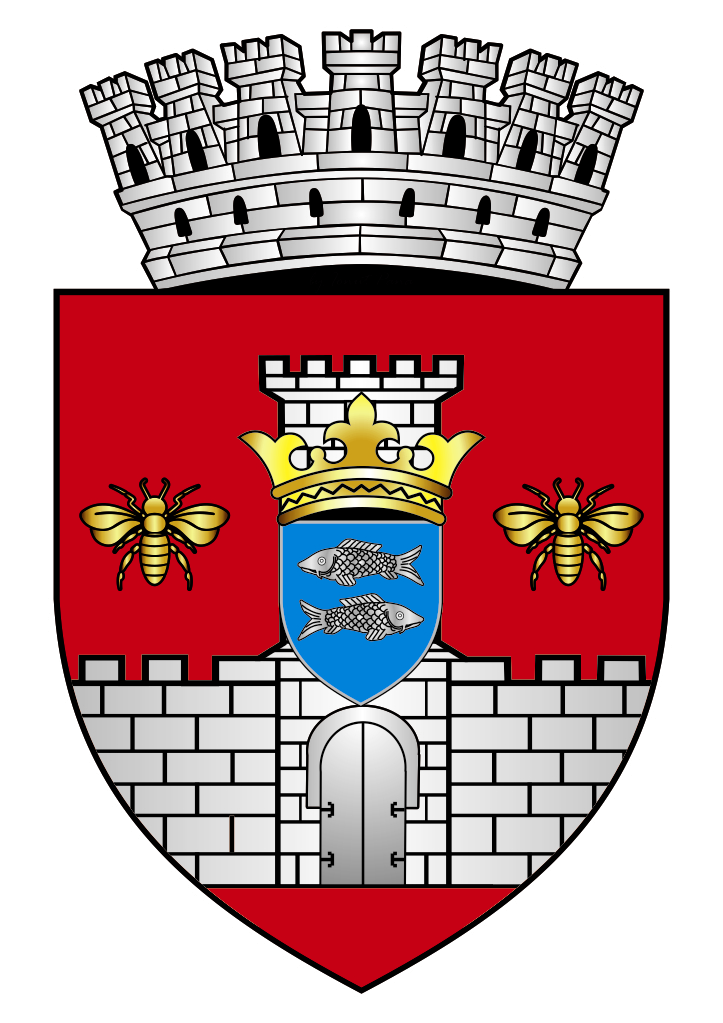 